Wochenplan 25.01.2021 – 29.01.2021Regeln für das Distanzlernen1. Distanzlernen heißt NICHT: Ferien, Ausschlafen, Freizeit während der Unterrichtszeiten.2. Das Homeschooling läuft nach Plan. Schaue dir dafür den Wochenplan an oder das Padlet (das wäre sogar noch besser!)3. Wenn du eine Frage hast, kannst du mir gerne über IServ schreiben. Ich werde jeden Tag zwischen 11:30 Uhr und 14 Uhr versuchen bei IServ online zu sein, um Fragen zu beantworten. Natürlich sollst du aber erstmal selber überlegen – so wie in der Schule auch.4. Denke daran, dass du ALLE Aufgaben machen MUSST! Es wirkt sich auch auf deine Zeugnisnote aus. Du wirst mir deine Aufgaben auch zeigen müssen. Zum Beispiel werde ich bei Anton jeden Tag vorbeischauen und überprüfen, ob du an den Aufgaben im Zahlenraum bis 1 000 000 arbeitest. Die restlichen Aufgaben wirst du mir dann zeigen, wenn du in der nächsten Woche weitere Materialien abholen kommst.5. Wir sehen und 2mal wöchentlich in den Videokonferenzen. Schaue bitte auf Seite 2, wann du dran bist 6. Arbeite bitte ordentlich. Du hast nun Zuhause genug Zeit, um deine Aufgaben sorgfältig zu bearbeiten. Das ist dann auch schon eine gute Übung für die weiterführenden Schulen.Ab der 3. Seite findest du den Wochenplan.Ich habe auch wieder ein Padlet erstellt:      www.kurzelinks.de/lockdown3Hier habt ihr direkten Zugriff auf die Videos und noch zu weiteren Angeboten.  Ich habe das Padlet wie einen Stundenplan aufgebaut. So könnt ihr genau sehen, wann ihr was machen müsst.Ich würde mich freuen, wenn du mit dem Padlet arbeiten würdest. Infos: Deutsch: Wir haben Lesewochen! 
Hierfür hast du ein Buch von mir bekommen. Ich hoffe es wird dir gefallen und hast Freude am Lesen. 
Außerdem bekommst du ein Lesetagebuch. Darin findest du verschiedene Aufgaben, die du zu den einzelnen Kapiteln bearbeiten sollst - aber das kennst du ja auch schon aus den letzten Jahren! Mit dem QR-Code auf einigen Seiten kannst du Aufgaben zu den jeweiligen Kapiteln bearbeiten.

Sport: Frau Palme und Herr Weiß haben sich eine Sportübung für diese Woche ausgedacht! Mache bitte jeden Tag jeweils eine Übung davon!
Die Übungen siehst du sowohl in dem Video als auch auf dem AB (Socken-Koordinationsleiter), was du bereits bekommen hast (schaue dir dafür deine Materialien von der Materialausgabe an!) Die Videos findest du in unserem Klassenpadlet: www.kurzelinks.de/lockdown3 unter „Sport aktuell“.

Videokonferenz – Achtung: neue Uhrzeiten und Tage!Gruppe 1: Stella, Zoe, Eda Nur, Selin, Pelin, Vasiliki, Lorin   Dienstag um 10:20 UhrGruppe 2: Batuhan, Connor, Tufan, Sidar, Kris, Hamsa      Dienstag um 10:50 UhrGruppe 3: Baran, Nisa Nur, Doha, Jacqueline, Natalia, Alisha      Dienstag um 11:30 UhrGruppe 4: Abdurrahman, Hussein, Can, Justin, Eymen, Pranish    Dienstag um 12:10 UhrGruppe 1: Stella, Zoe, Eda Nur, Selin, Pelin, Vasiliki, Lorin   Donnerstag um 11:30 UhrGruppe 2: Batuhan, Connor, Tufan, Sidar, Kris, Hamsa      Donnerstag um 12:15 UhrGruppe 3: Baran, Nisa Nur, Doha, Jacqueline, Natalia, Alisha      Donnerstag um 12:50 UhrGruppe 4: Abdurrahman, Hussein, Can, Justin, Eymen, Pranish    Donnerstag um 13:30 UhrUnd so geht es..- Sei bitte pünktlich bei IServ online.- Klicke auf der linken Seite auf den Pfeil neben „alle Module“.- Jetzt siehst du ganz viele verschiedene „Module“. Eins dieser Module ist die Videokonferenz (vielleicht musst du dafür auf der linken Spalte etwas runterscrollen).- Suche nun das Modul „Videokonferenz“ und klicke darauf. - Nun klickst du auf „Klasse 4B“.- Klicke pünktlich auf „jetzt beitreten“.- Und das war‘s dann auch schon 😊 Jetzt müssten wir uns sehen.- Damit es nicht zu einem Durcheinander kommt brauchen wir noch Regeln:Während jemand spricht, sollten alle Kinder zuhören (Deshalb wäre es gut, wenn du dein Mikrofon ausschaltest)Wenn du etwas sagen möchtest, dann zeigst du auf (wie in der Schule) und wir nehmen uns gegenseitig dran. Wenn du dran bist, darfst du natürlich dein Mikrofon wieder einschalten und sprechen 😊- Ich hoffe, dass wir das wieder schaffen 😊Bearbeite bitte am Montagmorgen die Deutsch-Aufgaben (Kapitel 9 lesen und Lesetagebuch-Eintrag) und bringe sie zur Materialausgabe mit. Ich möchte diesen Teil des Lesetagebuchs einsammeln.  Außerdem sammle ich am Montag ein: - Dein Mathe-Arbeitsheft und Rechenheft- Deine Englisch-Aufgaben (AB 6-8, dein Sally Book)- Dein Lesetagebuch- Deine Sachunterrichtsmappe (die möchte ich mir kurz anschauen)Liebe Grüße,  deine Frau KocaTagFachDeine Aufgabe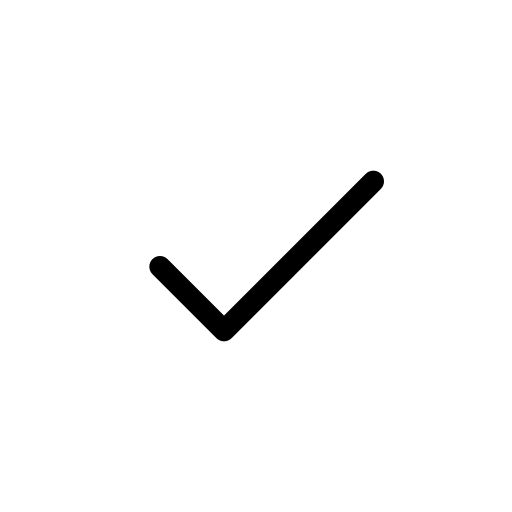 MODeutschLies Kapitel 5 und bearbeite die Aufgaben zu Kapitel 5.MOMatheSchaue dir bitte zuerst dieses Erklärvideo an:https://www.youtube.com/watch?v=whreoiXr_UU-  AH S. 56 Nr. 1 und 2a) und b)
Denke bei Aufgabe 1 daran, dass du erst einen Überschlag machen sollst:
Z.B.: 270 000 + 520 000= 
         265 430 + 524 378=

Außerdem:
- 15min. Kopfrechnen
- 20min. an Anton arbeiten MOEnglisch1. Übe für fünf Minuten die neuen englischen Wörter zum Thema „Shopping at the supermarket“. Halte dafür die sechs Bildkarten von letzter Woche so in deiner Hand, dass du das Bild sehen kannst. Überlege dann, was das passende englische Wort dazu sein könnte. 2. Bearbeite das Arbeitsblatt 6 (worksheet 6).MOSportEs geht weiter mit der Socken-Koordinationsleiter!Mache die Übung von Frau Palme und Herrn Weiß.In unserem Klassenpadlet kannst du dir die Videos unter „Sport aktuell“ oder unter „Montag“ genau anschauen (Übung 1).DIDeutschLies Kapitel 6 und bearbeite die Aufgaben zu Kapitel 6.DIMathe- AH S. 56 Nr. 2c), 2d) und 3

Außerdem:
- 15min. Kopfrechnen
- 20min. an Anton arbeiten DIEnglischBearbeite die Arbeitsblätter 7 und 8 (worksheet 7 and 8).DISportMache die Übung von Frau Palme und Herrn Weiß.In unserem Klassenpadlet kannst du dir die Videos unter „Sport aktuell“ oder unter „Dienstag“ genau anschauen (Übung 2).MIDeutsch1. Lies Kapitel 7 und bearbeite die Aufgaben zu Kapitel 7.2. Bearbeite AB1 "A/a wird Ä/ä".
MIMathe- Mathebuch (hellblau) S. 39 Nr. 1, 2
--> falls du das Buch nicht dabei hast, habe ich dir die Seite kopiert. Du findest das AB zwischen den anderen Materialien, die du am Montag bekommen hast.

Außerdem:
- 15min. Kopfrechnen
- 20min. an Anton arbeiten MISULies die Arbeitsblätter "Überwinterung von Tieren" und bearbeite die Aufgaben. MISportMache die Übung von Frau Palme und Herrn Weiß.In unserem Klassenpadlet kannst du dir die Videos unter „Sport aktuell“ oder unter „Mittwoch“ genau anschauen (Übung 3).DODeutsch1. Lies Kapitel 8 und bearbeite die Aufgaben zu Kapitel 8.2. Kontrolliere AB1 (welches du gestern bearbeitet hast mit Hilfe des Lösungsblattes). Das Lösungsblatt findest auf unserem Klassenpadlet unter dieser Aufgabe.3. Schreibe die Wörter auf Lernkarten für deine Lernbox:

                 erkälten
                    kalt

Übe diese Wörter 20min. lang.DOMatheSchaue dir bitte zuerst diese zwei Erklärvideos an:1. https://www.youtube.com/watch?v=JZ29nmb1TQk 2. https://www.youtube.com/watch?v=U7H76rpe1p8- AH S. 57 Nr. 1, 2Und so schreibst du Aufgabe 2 bitte auf:Tipp: Schreibe immer nur zwei Aufgaben nebeneinander, damit es nicht zu eng wird.a)     51632 – 48913 = 2719                   12894 – 12425 =                           Probe:      2719                               Probe:                         + 48913                  _______                     51632DOSUFür diese Aufgabe musst du das Klassenpadlet öffnen. Dort habe ich unter „Donnerstag“ Hörtexte für dich aufgenommen.1. Höre dir die Hörtexte genau an! (Vielleicht sogar mehrmals)

2. Bearbeite das AB "Lücken zum Hörtext".
DOSportIn unserem Klassenpadlet kannst du dir die Videos unter „Sport aktuell“ oder unter „Donnerstag“ genau anschauen (Übung 4).FRDeutsch1. Lies Kapitel 9 und bearbeite die Aufgaben zu Kapitel 9.2. Bearbeite AB2 "A/a wird Ä/ä".FRMathe- Mathebuch (hellblau) S. 39 Nr. 3 und 4--> falls du das Buch nicht dabei hast, habe ich dir die Seite kopiert. Du findest das AB zwischen den anderen Materialien, die du am Montag bekommen hast. – Es ist das Blatt von gestern!

Außerdem:
- 15min. Kopfrechnen
- 20min. an Anton arbeiten FRSU1. Schaue dir das Video an:https://kinder.wdr.de/tv/die-sendung-mit-der-maus/av/video-tiere-im-winter-102.html
2. Gestalte einen Hefteintrag mit der Überschrift: „Winterschlaf, Winterruhe und Winterstarre" und erkläre folgende Wörter (Achtung: Formuliere VOLLSTÄNDIGE Sätze):
Winterschlaf
Winterruhe
WinterstarreTipp: Die Hörtexte und der Lückentext von gestern können dir dabei auch helfen.
3. Gerne darfst du zusätzlich im Internet recherchieren (z.B. www.blindekuh.de oder www.fragfinn.de)4. Tipp: Ich habe wieder eine Beispielseite für dich hochgeladen. Dieses kannst du dir gerne auf dem Klassenpadlet anschauen.FRKunst1. Nimm dir ein weißes Blatt Papier.

2. Male ein Deckblatt für deine Sachunterrichtsmappe.
Das Deckblatt soll zu unserem Thema "Tiere im Winter" passen. Gib dir bitte Mühe!3. Hefte es in deiner Sachunterrichtsmappe ab. FRSportIn unserem Klassenpadlet kannst du dir die Videos unter „Sport aktuell“ oder unter „Freitag“ genau anschauen (Übung 5).MODeutsch1. Lies Kapitel 10 und bearbeite dazu die Aufgaben.2. Kontrolliere AB2 (welches du am Freitag bearbeitet hast mit Hilfe des Lösungsblattes). Das Lösungsblatt findest auf unserem Klassenpadlet unter dieser Aufgabe.3. Schreibe die Wörter wieder so auf Lernkarten für deine Lernbox:

                   kälter
                    kalt

Übe diese Wörter 20min. lang.MODie restlichen Aufgaben bekommst du heute im Kiosk Die restlichen Aufgaben bekommst du heute im Kiosk 